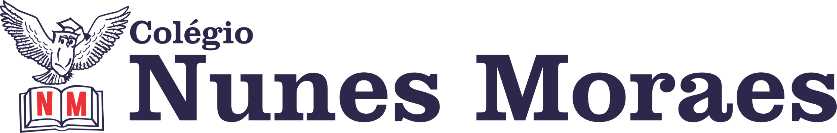 “Bom dia! E tudo na vida tem o poder e a importância que a gente dá... Por uma sexta cheia de coisas boas!FELIZ SEXTA-FEIRA!1ª aula: 7:20h às 8:15h – MATEMÁTICA– PROFESSOR: DENILSON SOUSAO link dessa aula será disponibilizado no grupo dos alunos.1° passo: resolva a questão 3 da página 66 e leia a página 672° Passo: Enquanto realiza o 1° passo, acesse o link disponibilizado no grupo da sala no WhatsApp para ter acesso a sala de aula no Google Meet.  3° passo: Depois de fazer o 1° passo, resolva as questões 1, 2 e 3 da página 67Obs.: o aluno que não conseguir ter acesso a videoconferência na plataforma Google Meet, deve fazer seguinte: Acompanhe a solução dessas questões nas fotos que o professor colocará no grupo. 4° passo: Resolva a questão 1 da página 68Durante a resolução dessas questões o professor Denilson vai tirar dúvidas no chat/whatsapp (991652921)Faça foto das atividades que você realizou e envie para coordenação Islene(9.9150-3684)Essa atividade será pontuada para nota.2ª aula: 8:15h às 9:10h – ARTE - PROFESSORA: MARÍLIA VIDALO link dessa aula será disponibilizado no grupo dos alunos.1º passo: Organize seu material: livro de Arte, p. 100.2º passo: Entre no link disponibilizado.Sugestão de vídeo:https://sastv.portalsas.com.br/channels/1/videos/7427, minuto 00:05 ao 01:30.3º passo: Atente-se à aula explicativa sobre artes visuais: “arte sem mestres” e “arte ingênua”.Durante a resolução dessas questões o professora Marília vai tirar dúvidas no chat/whatsapp (992025273)Faça foto das atividades que você realizou e envie para coordenação Islene (9.9150-3684)Essa atividade será pontuada para nota.

Intervalo: 9:10h às 9:30h3ª aula: 9:30h às 10:25 h – PORTUGUÊS – PROFESSORA: MARÍLIA VIDALO link dessa aula será disponibilizado no grupo dos alunos.1º passo: Organize seu material: livro de Gramática, p. 182.2º passo: Entre no link disponibilizado.Link de aula gravada:https://sastv.portalsas.com.br/channels/1/videos/318, minuto 03:40 ao 07:00.3º passo: Aula explicativa sobre complemento nominal e resolução de questões.4º passo: Com a turma, a professora resolverá: p. 182 (q. 2 e 3); p. 183 (q. 4); p. 184 e 185 (q. 1, 2, 4).Para casa: p. 192 e 193 (q. 10 e 11).Durante a resolução dessas questões o professora Marília vai tirar dúvidas no chat/whatsapp (992025273)Faça foto das atividades que você realizou e envie para coordenação Islene (9.9150-3684)Essa atividade será pontuada para nota.4ª aula: 10:25h às 11:20h – GEOGRAFIA – PROFESSORA: KHARINE GOMESO link dessa aula será disponibilizado no grupo dos alunos.Durante a resolução dessas questões o professora Kharine vai tirar dúvidas no chat/whatsapp ()Faça foto das atividades que você realizou e envie para coordenação Islene (9.9150-3684)Essa atividade será pontuada para nota.BOM FINAL DE SEMANA!!